                                                                                                                                               ZAŁĄCZNIK NR 2          	…………………………………………				  …………………………………………                                                                           			                     ( pieczęć Wykonawcy)                                                                                                                          ( miejscowość i data)OŚWIADCZENIE                                               o spełnianiu wymogów dla organizatorów kształceniaPrzystępując do postępowania, którego przedmiotem jest przeprowadzenie kursudla osadzonych o profilu zawodowym Opiekun osób chorych, starszych i niepełnosprawnych                                                             oświadczamiż kurs zostanie zrealizowany  zgodnie  z  Rozporządzeniem  Ministra  Edukacji Narodowej z dnia           19 marca 2019 r. w sprawie kształcenia ustawicznego w formach pozaszkolnych ( Dz. U.2019. poz. 652) oraz Rozporządzeniem Ministra Pracy i Polityki Społecznej z dnia 14.05.2014 r. w sprawie szczegółowych  warunków realizacji oraz trybu i sposobów prowadzenia usług rynku pracy 
(Dz. U. 2014, poz. 667).                                                                                                       ………………………………………………………………………………                                                                                                              Podpis i pieczątka osób uprawnionych do reprezentowania Wykonawcy 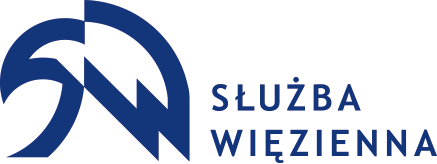 Areszt Śledczy w Olsztynie10-575 Olsztyn, Al. J. Piłsudskiego 3tel. 89 524 86 00, fax 89 541 25 44, email: as_olsztyn@sw.gov.pl